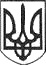 РЕШЕТИЛІВСЬКА МІСЬКА РАДАПОЛТАВСЬКОЇ ОБЛАСТІРОЗПОРЯДЖЕННЯ30 червня 2022 року									     № 110  Про створення комісії з огляду захисних споруд цивільного захисту закладів освіти Решетилівської міської ради 	Відповідно до статей 19, 32 Кодексу цивільного захисту України (зі змінами), ст. 25, 42  Закону  України ,,Про місцеве самоврядування в Україні”, ст. 25, 53, 54 Закону України ,,Про освіту”, Положення про організацію роботи з охорони праці та безпеки життєдіяльності учасників освітнього процесу в установах і закладах освіти, затвердженого наказом МОН від 26.12.2017 та з метою забезпечення стійкого функціонування об’єктів освіти в умовах воєнного стану, створення безпечного освітнього середовища у закладах освіти та збереження життя і здоров’я учасників освітнього процесу в 2022-2023 навчальному році,  ЗОБОВ’ЯЗУЮ:	1. Створити комісію з огляду стану наявних захисних споруд цивільного захисту закладів освіти Решетилівської міської ради (далі – Комісія) та затвердити її склад (додається).	2. Комісії провести огляд наявних захисних споруд цивільного захисту (далі – ЗСЦЗ) закладів освіти Решетилівської міської ради та інших споруд, які можуть бути використані для укриття учасників освітнього процесу.3. За результатами огляду ЗСЦЗ закладів освіти Комісії надати висновки щодо можливості використання цих споруд в якості укриття у разі виникнення надзвичайних подій та надати рекомендації щодо приведення ЗСЦЗ до готовності для використання за призначенням до 15 серпня 2022 року.4. Контроль за виконанням даного розпорядження покласти на начальника відділу освіти Решетилівської міської ради Костогриз А.М.Міський голова                                                                        О.А.ДядюноваДодаток до розпорядження міського голови30 червня 2022 року № 110Складкомісії з огляду ЗСЦЗ закладів освіти Решетилівської міської радиЧлени комісіїМіський голова                                                                  О.А. ДядюноваКолесніченко Антон Володимирович- заступник міського голови, голова комісіїВасюта Тетяна Павлівна- головний спеціаліст відділу безпеки середовища життєдіяльності Полтавського районного управління Головного управління Держпродспоживслужби в Полтавській області (за згодою)Година Юрій Миколайович- провідний інспектор ВЗНС Полтавського РУ ГУ ДСНС України у Полтавській області (за згодою)Горкун Ігор Іванович- головний інспектор ВЗНС Полтавського РУ ГУ ДСНС України у Полтавській області (за згодою)Козар Маргарита Сергіївна- інспектор сектору ювенальної превенції відділу превенції Полтавського РУП (за згодою)Любиченко Максим Вікторович- головний спеціаліст сектору з питань оборонної роботи, цивільного захисту та взаємодії з правоохоронними органами міської радиСальніков Антон Олегович- провідний інспектор ВЗНС Полтавського РУ ГУ ДСНС України у Полтавській області (за згодою)Чернявський Максим Олексійович- начальник групи господарського забезпечення відділу освіти Решетилівської міської ради